ПЕСЕНКИ«Перчатки» пер. с англ. С. МаршакаПотеряли котяткиНа дороге перчаткиИ в слезах прибежали домой:- Мама, мама, прости,Мы не можем найти,Мы не можем найтиПерчатки!- Потеряли перчатки?Вот дурные котятки!Я вам нынче не дам пирога.Мяу-мяу, не дам,Мяу-мяу, не дам,Я вам нынче не дам пирога!Побежали котятки,Отыскали перчаткиИ, смеясь, прибежали домой.- Мама, мама, не злись,Потому что нашлись,Потому что нашлисьПерчатки!- Отыскали перчатки?Вот спасибо, котятки!Я за это вам дам пирога.Мур-мур-мур, пирога,Мур-мур-мур, пирога,Я за это вам дам пирога!«Кораблик» пер. с англ. С. МаршакаПлывет, плывет кораблик,Кораблик золотой,Везет, везет подарки,Подарки нам с тобой.На палубе матросыСвистят, снуют, спешат,На палубе матросы -Четырнадцать мышат.Плывет, плывет корабликНа запад, на восток.Канаты - паутинки,А парус - лепесток.Соломенные веслаУ маленьких гребцов.Везет, везет корабликПолфунта леденцов.Ведет кораблик утка,Испытанный моряк.- Земля! - сказала утка. -Причаливайте! Кряк!ДЛЯ  ЗАУЧИВАНИЯ  НАИЗУСТЬС. Маршак «Вот тает месяц молодой…»Вот тает месяц молодой,Гаснут звезды чередой.Из распахнутых воротСолнце красное идет.Солнце за руку ведетНовый день и Новый год!ДОПОЛНИТЕЛЬНАЯ  ЛИТЕРАТУРАБобик в гостях у БарбосаНосов Н. Н.Жил - был пес Барбоска. У него был друг - кот Васька. Оба они жили у дедушки. Дедушка ходил на работу, Барбоска сторожил дом, а кот Васька мышей ловил.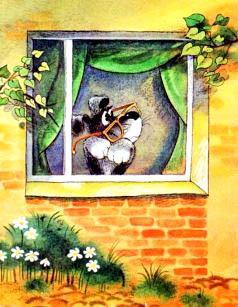 Однажды дедушка ушел на работу, кот Васька убежал куда-то гулять, а Барбос дома остался. От нечего делать он залез на подоконник и стал смотреть в окно. Ему было скучно, вот он и зевал по сторонам.«Дедушке нашему хорошо! - подумал Барбоска. - Ушел на работу и работает. Ваське тоже неплохо - убежал из дому и гуляет по крышам. А мне вот приходится сидеть, сторожить квартиру».В это время по улице бежал Барбоскин приятель Бобик. Они часто встречались во дворе и играли вместе. Барбос увидел приятеля и обрадовался:- Эй, Бобик, куда бежишь?- Никуда, - говорит Бобик. - Так, бегу себе просто. А ты чего дома сидишь? Пойдем гулять.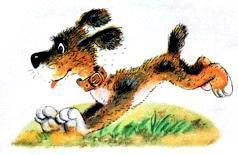 - Мне нельзя, - ответил Барбос, - дедушка велел дом стеречь. Ты лучше ко мне в гости иди.- А никто не прогонит?- Нет. Дедушка на работу ушел. Никого дома нет. Лезь прямо в окно.Бобик залез в окно и с любопытством стал осматривать комнату.- Тебе хорошо! - сказал он Барбосу. - Ты в доме живешь, а вот я живу в конуре. Теснота, понимаешь! И крыша протекает. Неважные условия!- Да, - ответил Барбос, - у нас квартира хорошая: две комнаты с кухней и еще ванная. Ходи где хочешь.- А меня даже в коридор хозяева не пускают! - пожаловался Бобик. - Говорят - я дворовый пес, поэтому должен жить в конуре. Один раз зашел в комнату - что было! Закричали, заохали, даже палкой по спине стукнули. Он почесал лапой за ухом, потом увидел на стене часы с маятником и спрашивает: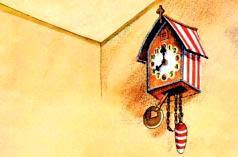 - А что это у вас за штука на стенке висит? Все тик-так да тик-так, а внизу болтается.- Это часы, - ответил Барбос. - Разве ты часов никогда не видел?- Нет. А для чего они?Барбос и сам не знал толком, для чего часы, но все-таки принялся объяснять: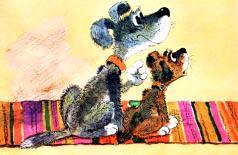 - Ну, это такая штука, понимаешь… часы… они ходят…- Как - ходят? - удивился Бобик. - У них ведь ног нету!- Ну, понимаешь, это только так говорится, что ходят, а на самом деле они просто стучат, а потом начинают бить.- Ого! Так они еще и дерутся? - испугался Бобик.- Да нет! Как они могут драться!- Ты ведь сам сказал - бить!- Бить - это значит звонить: бом! бом!- А, ну так бы и говорил!Бобик увидел на столе гребешок и спросил:- А что это у вас за пила?- Какая пила! Это гребешок.- А для чего он?- Эх ты! - сказал Барбос. - Сразу видно, что весь век в конуре прожил. Не знаешь, для чего гребешок? Причесываться.- Как это - причесываться?Барбос взял гребешок и стал причесывать у себя на голове шерсть:- Вот смотри, как надо причесываться. Подойди к зеркалу и причешись.Бобик взял гребешок, подошел к зеркалу и увидел в нем свое отражение.- Послушай, - закричал он, показывая на зеркало, - там собака какая-то!- Да это ведь ты сам в зеркале! - засмеялся Барбос.- Как - я? Я ведь здесь, а там другая собака. Барбос тоже подошел к зеркалу. Бобик увидел его отражение и закричал:- Ну вот, теперь их уже двое!- Да нет! - сказал Барбос.- Это не их двое, а нас двое. Они там, в зеркале, неживые.- Как неживые? - закричал Бобик. - Они же ведь двигаются!- Вот чудак! - ответил Барбос.- Это мы двигаемся. Видишь, там одна собака на меня похожа!- Верно, похожа! - обрадовался Бобик. Точь-в-точь как ты!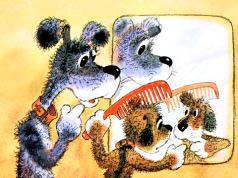 - А другая собака похожа на тебя.- Что ты! - ответил Бобик. - Там какая-то противная собака, и лапы у нее кривые.- Такие же лапы, как у тебя.- Нет, это ты меня обманываешь! Посадил туда каких-то двух собак и думаешь, я тебе поверю, - сказал Бобик.Он принялся причесываться перед зеркалом, потом вдруг как засмеется:- Глянь-ка, а этот чудак в зеркале тоже причесывается! Вот умора!Барбос только фыркнул и отошел в сторону. Бобик причесался, положил гребешок на место и говорит:- Чудно тут у вас! Часы какие-то, зеркала с собаками, разные финтифлюшки и гребешки.- У нас еще телевизор есть! - похвастался Барбос и показал телевизор.- Для чего это?- спросил Бобик.- А это такая штука - она все делает: поет, играет, даже картины показывает.- Вот этот ящик?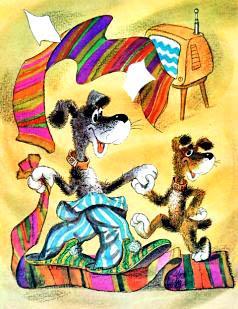 - Да.- Ну, уж это враки!- Честное слово!- А ну, пусть заиграет!Барбос включил телевизор. Послышалась музыка. Собаки обрадовались и давай прыгать по комнате. Плясали, плясали, из сил выбились.- Мне даже есть захотелось, - говорит Бобик.- Садись за стол, сейчас я тебя угощать буду,- предложил Барбос.Бобик уселся за стол. Барбоска открыл буфет, видит - там блюдо с киселем стоит, а на верхней полке - большой пирог. Он взял блюдо с киселем, поставил на пол, а сам полез на верхнюю полку за пирогом. Взял его, стал вниз спускаться и попал лапой в кисель. Поскользнувшись, он шлепнулся прямо на блюдо, и весь кисель у него размазался по спине.Бобик, иди скорей кисель есть! - закричал Барбос.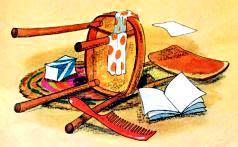 Бобик прибежал:- Где кисель?- Да вот у меня на спине. Облизывай. Бобик давай ему спину облизывать.- Ох и вкусный кисель! - говорит.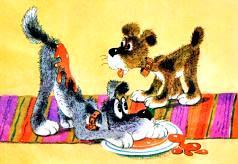 Потом они перенесли пирог на стол. Сами тоже на стол уселись, чтобы удобнее было. Едят и разговаривают.- Тебе хорошо живется! - говорит Бобик, - У тебя все есть.- Да,- говорит Барбос, - я живу хорошо. Что хочу, то и делаю: хочу - гребешком причесываюсь, хочу - на телевизоре играю, ем и пью что хочу или на кровати валяюсь.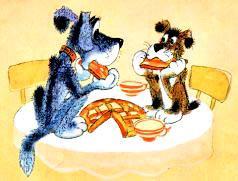 - А тебе позволяет дедушка?- Что мне дедушка! Подумаешь! Это кровать моя.- А где же дедушка спит?- Дедушка там, в углу, на коврике.Барбоска так заврался, что не мог уже остановиться.- Здесь все мое! - хвастался он. - И стол мой, и буфет мой, и все, что в буфете, тоже мое.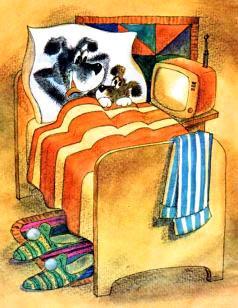 - А можно мне на кровати поваляться? - спросил Бобик. - Я ни разу в жизни еще на кровати не спал.- Ну пойдем, поваляемся, - согласился Барбос. Они улеглись на кровать.Бобик увидел плетку, которая висела на стене, и спрашивает:- А для чего у вас здесь плетка?- Плетка? Это для дедушки. Если не слушается, я его плеткой, - ответил Барбос.- Это хорошо! - одобрил Бобик.Лежали они на кровати, лежали, пригрелись, да и заснули. Не услышали даже, как дедушка с работы пришел.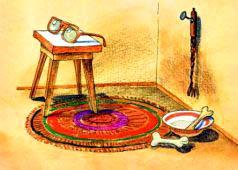 Он увидел на своей кровати двух псов, взял со стены плетку и замахнулся на них.Бобик с перепугу выпрыгнул в окно и побежал в свою конуру, а Барбос забился под кровать, так что его даже половой щеткой нельзя было вытащить. До вечера там просидел.Вечером вернулся домой кот Васька. Он увидел Барбоса под кроватью и сразу понял, в чем дело.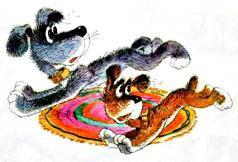 - Эх, Васька, - сказал Барбос, - опять я наказан! Даже сам не знаю за что. Принеси мне кусочек колбаски, если тебе дедушка даст.Васька пошел к дедушке, стал мурлыкать и тереться спинкой о его ноги. Дедушка дал ему кусочек колбаски. Васька половину съел сам, а другую половинку отнес под кровать Барбоске.